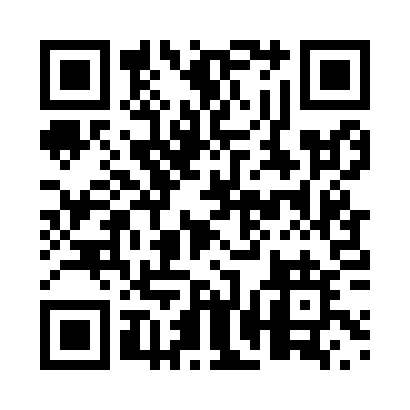 Prayer times for Bowmanville, Ontario, CanadaWed 1 May 2024 - Fri 31 May 2024High Latitude Method: Angle Based RulePrayer Calculation Method: Islamic Society of North AmericaAsar Calculation Method: HanafiPrayer times provided by https://www.salahtimes.comDateDayFajrSunriseDhuhrAsrMaghribIsha1Wed4:346:061:126:118:189:512Thu4:326:041:126:128:209:523Fri4:306:031:126:128:219:544Sat4:286:021:116:138:229:565Sun4:276:001:116:148:239:576Mon4:255:591:116:158:249:597Tue4:235:581:116:158:2610:018Wed4:215:561:116:168:2710:029Thu4:195:551:116:178:2810:0410Fri4:185:541:116:178:2910:0511Sat4:165:531:116:188:3010:0712Sun4:145:521:116:198:3110:0913Mon4:135:501:116:198:3210:1014Tue4:115:491:116:208:3310:1215Wed4:095:481:116:208:3510:1416Thu4:085:471:116:218:3610:1517Fri4:065:461:116:228:3710:1718Sat4:055:451:116:228:3810:1819Sun4:035:441:116:238:3910:2020Mon4:025:431:116:248:4010:2221Tue4:015:421:116:248:4110:2322Wed3:595:421:116:258:4210:2523Thu3:585:411:126:258:4310:2624Fri3:575:401:126:268:4410:2825Sat3:555:391:126:278:4510:2926Sun3:545:391:126:278:4610:3027Mon3:535:381:126:288:4710:3228Tue3:525:371:126:288:4710:3329Wed3:515:371:126:298:4810:3430Thu3:505:361:126:298:4910:3631Fri3:495:351:136:308:5010:37